STUDENT INFORMATION SHEET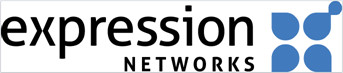 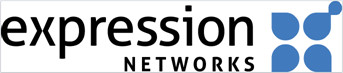                        (Last)                                                         (First)                                                                (MI)Course:       Training Location:  Dates of Training:      From:     To:  Title/Rank:  Title/Rank:  Name:                                           Government Agency/Company (if contractor):      Address:  City/State/Zip:                         E-Mail:  Telephone:Office:Mobile:Have you ever used the Microsoft Teams? Which version of Windows operating system will you use to install the EL-CID software?Have you ever used the Microsoft Teams? Which version of Windows operating system will you use to install the EL-CID software?Have you ever used the Microsoft Teams? Which version of Windows operating system will you use to install the EL-CID software?Which web browser will you use to join a virtual training?